Sleep Journal Entry 1: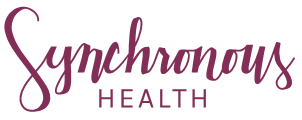 Brief Dream Summary		   Negative Reflection			    Positive ReflectionWords of EmpowermentI have the power to create changeSleep Journal Entry 2:Brief Dream Summary		   Negative Reflection			    Positive ReflectionWords of EmpowermentI let go of all that no longer serves meSleep Journal Entry 3:Brief Dream Summary		   Negative Reflection			    Positive ReflectionWords of EmpowermentI am in the right place at the right time, doing the right thingSleep Journal Entry 4:Brief Dream Summary		   Negative Reflection			    Positive ReflectionWords of EmpowermentMake way for the unprecedented and watch your reality rearrange itselfSleep Journal Entry 5:Brief Dream Summary		   Negative Reflection			    Positive ReflectionWords of EmpowermentNothing can dim the light that shines from withinSleep Journal Entry 6:Brief Dream Summary		   Negative Reflection			    Positive ReflectionWords of EmpowermentYou must do the things you think you cannot doSleep Journal Entry 7:Brief Dream Summary		   Negative Reflection			    Positive ReflectionWords of EmpowermentGood riddance to decisions that don’t support self-care, self-value, and self-worthSleep Journal Entry 8:Brief Dream Summary		   Negative Reflection			    Positive ReflectionWords of EmpowermentI’m better than I used to be. Better than I was yesterday. But hopefully not as good as I’ll be tomorrowSleep Journal Entry 9:Brief Dream Summary		   Negative Reflection			    Positive ReflectionWords of EmpowermentWe must accept finite disappointment, but never lose infinite hopeSleep Journal Entry 10:Brief Dream Summary		   Negative Reflection			    Positive ReflectionWords of EmpowermentYour life is already a miracle of chance waiting for you to shape its destiny